Projekt:Projektnr:Projektleiter:in:Personen / InteressensgruppenEinstellung zum Projekt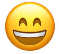 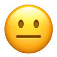 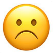 Bedeutung / Macht (1 - 5)5...stark+ Erwartungen- BefürchtungenMaßnahmen, Strategien wer - was - bis wannsachlich-inhaltliche EinflussgrößenArt des EinflussesKonsequenzenMaßnahmen
wer   - was - bis wann